РЕСПУБЛИКА  ДАГЕСТАНАДМИНИСТРАЦИЯ МУНИЦИПАЛЬНОГО  РАЙОНА«МАГАРАМКЕНТСКИЙ  РАЙОН» ПОСТАНОВЛЕНИЕ «_03_»____09____2019 г.                                                                            № 496с.МагарамкентО состоянии исполнения требований антикоррупционного законодательства в МБУК «Межпоселенческий центр культуры» и МКУ ДО «Магарамкентская районная школа искусств»	В МБУК «Межпоселенческий центр культуры» и МКУ ДО «Магарамкентская районная школа искусств» проводится определенная работа, направленная на исполнение требований Федерального закона от 25.12.2008 года № 273-ФЗ «О противодействии коррупции», других нормативных правовых актов Российской Федерации, Республики Дагестан, действующих в сфере антикоррупционной деятельности. 	В вышеуказанных учреждениях утверждены: Планы мероприятий по противодействию коррупции; Положения о комиссиях по противодействию коррупции, которые определяют состав комиссий, порядок их работы, полномочия и задачи, а также должностные обязанности руководителя, секретаря, членов комиссии. 	Созданы комиссии по противодействию коррупции. Разработаны Положения о выявлении  и регулировании конфликта  интересов. Утверждены Положения о лицах, ответственных за профилактику коррупционных и иных правонарушений, Кодексы этики и служебного положения работников учреждений. Однако, приказами учреждений не определены лица, ответственные за проведение антикоррупционной работы, ведение документации по данному направлению деятельности. Созданы рабочие группы по регистрации и рассмотрению обращений граждан по вопросам коррупции. Установлены стенды по антикоррупционной тематике и специализированные ящики «Для обращений граждан по вопросам коррупции». Заведены журналы регистрации обращений граждан по вопросам коррупции, но проверка наличия данных обращений в ящиках ежеквартально не осуществляется, что свидетельствует об отсутствии актов выемки обращений граждан. Порядок уведомления работодателя о фактах обращения в целях склонения к совершению коррупционных правонарушений определен.Регламент принятия подарков и знаков внимания утвержден в МБУК «Межпоселенческий центр культуры», а в МКУ ДО «Магарамкентская районная школа искусств» нет.Письменное ознакомление служащих с нормативными правовыми документами, регламентирующими вопросы предупреждения и противодействия коррупции, проводится. Перечень должностей, замещение которых связано с коррупционными рисками, определен в МБУК «Межпоселенческий центр культуры», в МКУ  ДО «Магарамкентская районная школа искусств» нет.В данных учреждениях должностные инструкции не соответствуют Типовой должностной инструкции муниципального служащего, замещающего должность муниципальной службы в администрации МР «Магарамкентский район».Отчеты по результатам выполнения мероприятий по профилактике коррупционных правонарушений, протоколы заседаний комиссий по противодействию коррупции за текущий период 2019 года составлены. Однако проводимая работа в этом направлении на официальных сайтах учреждений не отражена.Трудовые договоры заключены со всеми работниками учреждений. Ежемесячные табеля учета рабочего времени оформляются, книги приказов ведутся.Проведенный анализ справок о доходах, расходах, об имуществе и обязательствах имущественного характера  директоров МКУ свидетельствует о том, что они представлены в соответствии с требованиями Федерального закона от 25.12.2008 года № 273-ФЗ «О противодействии коррупции», фактов представления недостоверных сведений, сокрытия доходов и имущества не выявлено.В текущем году служащими МБУК «Межпоселенческий центр культуры», МКУ ДО «Магарамкентская районная школа искусств» коррупционные преступления и правонарушения не допущены. Нарушений действующего трудового законодательства Российской Федерации в части работы по совместительству, то есть выполнения работником другой регулярной оплачиваемой работы на условиях трудового договора в свободное от основной работы время, не выявлено. В целях исполнения требований антикоррупционного законодательства в МБУК «Межпоселенческий центр культуры», в МКУ ДО «Магарамкентская районная школа искусств», устранения имеющихся недостатков, непрерывного отслеживания ситуации борьбы с коррупцией:постановляю:1. Работу по исполнению антикоррупционного законодательства в  МБУК «Межпоселенческий центр культуры» и  в МКУ ДО «Магарамкентская районная школа искусств» считать недостаточной.	2. Управлению образования администрации МР «Магарамкентский район» и МКУК «Отдел культуры» МР «Магарамкентский район»:             обеспечить своевременную реализацию плана мероприятий по противодействию коррупции в подведомственных учреждениях и информирование Совета при главе муниципального района по противодействию коррупции; 	активизировать работу по формированию нормативной правовой базы по противодействию коррупции.	3. МБУК «Межпоселенческий центр культуры», МКУ ДО «Магарамкентская районная школа искусств» провести необходимую работу по устранению имеющихся в сфере антикоррупционной деятельности недостатков и завершить формирование нормативной правовой базы по противодействию коррупции.	4. Помощнику главы администрации МР «Магарамкентский район» по вопросам противодействия коррупции Эфендиеву Г.А. оказать содействие и консультативно-методическую помощь муниципальным учреждениям в организации и проведении мероприятий муниципальной программы «О противодействии коррупции в органах местного самоуправления МР «Магарамкентский район» на 2017-2023 годы», и усилить контроль за своевременным представлением информации о ходе его реализации.	5. Рекомендовать МКУ «Информационный центр» МР «Магарамкентский район» во взаимодействии с муниципальными учреждениями и общественными организациями, обеспечить:	информирование населения о состоянии дел в сфере противодействия коррупции в учреждениях, подведомственных Управлению образования администрации МР «Магарамкентский район» и МКУК «Отдел культура» МР «Магарамкентский район»;повышение эффективности информационного противодействия коррупции, формирование антикоррупционного общественного мнения;размещение принимаемых муниципальным районом нормативных правовых актов и иных документов по осуществлению антикоррупционной деятельности в разделе «Противодействие коррупции» на  официальном сайте муниципального района в информационно-телекоммуникационной сети «Интернет». 6. Контроль за исполнением настоящего постановления возложить на помощника главы МР «Магарамкентский район» по вопросам противодействия коррупции Эфендиева Г.А.Глава муниципального района                                              Ф.З. Ахмедов 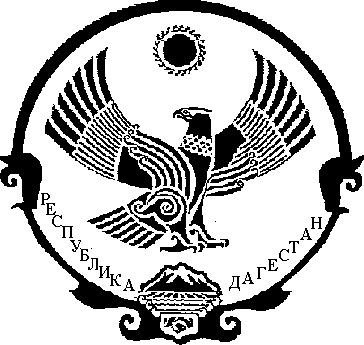 